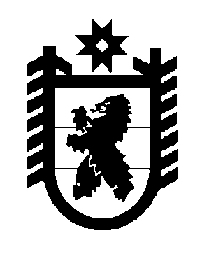 Российская Федерация Республика Карелия    ПРАВИТЕЛЬСТВО РЕСПУБЛИКИ КАРЕЛИЯРАСПОРЯЖЕНИЕот  10 августа 2017 года № 454р-Пг. Петрозаводск Внести в приложение к распоряжению Правительства Республики Карелия от 31 января 2017 года № 45р-П следующие изменения:1) пункт 5 изложить в следующей редакции:2) дополнить строками следующего содержания: Временно исполняющий обязанности
 Главы Республики Карелия                                                   А.О. Парфенчиков«5.Устройство автобусной остановки на автомобильной дороге «Кола», 423  – Петрозаводск, в районе ДНТ «Девяточка»Прионежский район3 162,77»;«Итого52 811,45Проектно-изыскательские работы14 588,94Всего67 400,39».